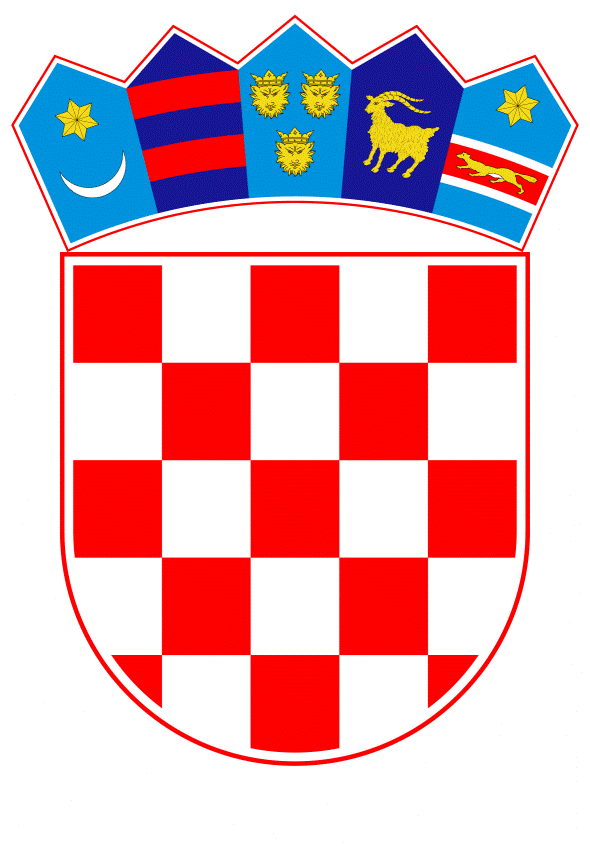 VLADA REPUBLIKE HRVATSKEZagreb, 23. travnja 2020.______________________________________________________________________________________________________________________________________________________________________________________________________________________________Banski dvori | Trg Sv. Marka 2 | 10000 Zagreb | tel. 01 4569 222 | vlada.gov.hr										PRIJEDLOGNa temelju članka 31. stavka 2. Zakona o Vladi Republike Hrvatske (Narodne novine, br. 150/11, 119/14, 93/16 i 116/18), a u vezi s člankom 10. stavkom 1. točkom 5. i člankom 40. Zakona o ublažavanju i uklanjanju posljedica prirodnih nepogoda (Narodne novine, broj 16/19),Vlada Republike Hrvatske je na sjednici održanoj __________ 2020. godine donijelaO D L U K Uo davanju suglasnosti Državnom povjerenstvu za procjenu šteta od prirodnih nepogodana Godišnje izvješće o konačnoj procjeni šteta i utrošku sredstava pomoći zaublažavanje i uklanjanje posljedica prirodnih nepogoda u 2019. godiniI.Daje se suglasnost Državnom povjerenstvu za procjenu šteta od prirodnih nepogoda na Godišnje izvješće o konačnoj procjeni šteta i utrošku sredstava pomoći za ublažavanje i uklanjanje posljedica prirodnih nepogoda u 2019. godini.II.Ova Odluka stupa na snagu danom donošenja.Klasa:Urbroj:Zagreb,PREDSJEDNIKmr. sc. Andrej PlenkovićOBRAZLOŽENJEGodišnje izvješću o konačnoj procjeni šteta i utrošku sredstava pomoći za ublažavanje i djelomično uklanjanje posljedica prirodnih nepogoda u 2019. godini, prikazuje podatke o ukupno prijavljenim štetama na području Republike Hrvatske nastalim uslijed prirodnih nepogoda, te o iznosima dodjele sredstava pomoći temeljem Odluke Vlade Republike Hrvatske o dodjeli sredstava pomoći za ublažavanje i uklanjanje posljedica prirodnih nepogoda nastalih u 2019. godini te dijelom u 2018. godini u Republici Hrvatskoj, od 18. prosinca 2019. godine.Prema službenim podacima evidentiranim u Registru šteta od prirodnih nepogoda, ukupna šteta nastala uslijed prirodnih nepogoda nastalih u 2019. godini iznosi 802.587.904,53 kuna. Iznos od 702.720.542,30 kuna odnosi se na prijavljene štete u poljoprivredi, štete u građevini koje obuhvaćaju i štete na komunalnoj i cestovnoj infrastrukturi iznose 87,040.578,84 kuna, štete na opremi iznose 5.374'713,87 kuna, dok se iznos od 7.452.069,52 kuna odnosi na prijavljene troškove oštećenika vezane za sanaciju nastalih šteta. Prilikom potvrđivanja nastalih šteta uzimali su se u obzir kriteriji propisani zakonom, a koji se odnose na članak 20. stavak 4. kojim je propisano za koje štete se sredstva pomoći iz državnog proračuna ne dodjeljuju kao i članak 35. stavak 2. kojim je propisano kako iznos dodijeljene pomoći ne može biti veći od 5% potvrđene štete. Uzimajući u obzir navedeno, od ukupno prijavljenih šteta dodijeljen je iznos od 10.605.607,02 kuna oštećenicima za štete u poljoprivredi, koje se odnose na štete na prinosima poljoprivrednih kultura, za štete na obiteljskim i višestambenim zgradama fizičkih osoba, te za štete na nerazvrstanim cestama u nadležnosti jedinica lokalne samouprave.S obzirom na izneseno, Državno povjerenstvo za procjenu šteta od prirodnih nepogoda predlaže da Vlada Republike Hrvatske donese odluku o davanju suglasnosti na Godišnje izvješće o konačnoj procjeni šteta i utrošku sredstava pomoći za ublažavanje i djelomično uklanjanje posljedica prirodnih nepogoda u 2019. godini.Predlagatelj:Ministarstvo financijaPredmet:Prijedlog odluke o davanju suglasnosti Državnom povjerenstvu za procjenu šteta od prirodnih nepogoda na Godišnje izvješće o konačnoj procjeni šteta i utrošku sredstava pomoći za ublažavanje i uklanjanje posljedica prirodnih nepogoda u 2019. godini